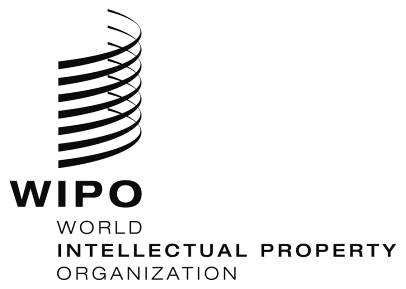 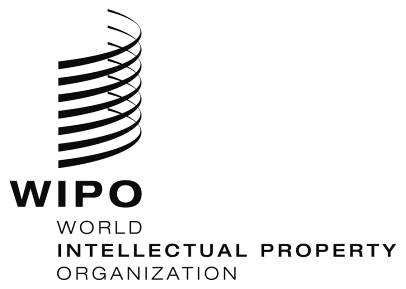 ANEXA FCONTESTATIA RECLAMANTULUI CU PRIVIRE LA MASURA DE ANULARE A RECLAMATIEI Aceasta Contestatie este depusa prin prezenta pentru solutionare in conformitate cu Paragraful B(2)(c) din Regulile de Soluționare Alternativa a litigiilor privind domeniile .eu (“Regulile ADR”) si Paragraful 5(b) din Regulile Suplimentare ale Organizatiei Mondiale a Proprietatii Intelectuale pentru Regulile de Solutionare Alternativa a litigiilor privind domeniile .eu (“Regulile Suplimentare”).IntroducereCa urmare a Notificarii Centrului OMPI la data de […] cu privire la masura de anulare a Reclamatiei din cauza unor deficiente de ordin administrativ, Reclamantul depune urmatoarea Contestatie la masura privind anularea Reclamatiei.Reclamant si Nume de Domeniu (Regulile ADR, Paragrafele B(2)(c)(1)(i), B(1)(b)(2) si B(1)(b)(6))Reclamantul este [furnizati numele, adresa postala si de email, si numerele de telefon si fax ale Reclamantului si ale vreunui reprezentant autorizat sa actioneze in numele Reclamantului in Procedura ADR.]Prezenta Disputa priveste Numele de Domeniu [specificati numele de domeniu(ii) care este/sunt subiect/e al/e Contestatiei.]Remediu solicitat (Regulile ADR, Paragraful B(2)(c)(1)(ii))Reclamantul solicita desfiintarea masurii privind anularea Reclamatiei din cauza deficientelor administrative. Motive de Fapt si de Drept (Regulile ADR, Paragraful B(2)(c)(1)(iii))Masura privind anularea Reclamatiei din cauza deficientelor administrative trebuie desfiintata [mentionati argumentele solicitarii desfiintarii cerute.]Certificari (Regulile ADR, Paragrafele B(2)(c)(1)(iv) si B(1)(b)(15)) Reclamantul garanteaza ca toate informatiile furnizate in baza prezentei Reclamatiei sunt complete si corecte. Reclamantul este de acord cu procesarea datelor sale personale de catre Centru in masura necesara indeplinirii corespunzatoare a responsabilitatilor Centrului. Reclamantul este de asemenea de acord cu publicarea deciziei integrale (inclusiv a detaliilor personale continute de aceasta decizie) emisa in cursul Procedurii ADR initiate prin aceasta Reclamatie in limba Procedurii ADR si intr-o traducere in engleza necertificata asigurata de catre Centru. Reclamantul este de acord ca pretentiile si caile sale de atac privind inregistrarea numelui de domeniu, disputa, sau solutionarea disputei vor fi exclusiv impotriva Paratului si renunta prin prezenta la oricare si toate pretentiile si caile de atac impotrivaCentrului, precum si a directorilor, administratorilor, functionarilor, angajatilor, consilierilor si agentilor acestuia cu exceptia cazurilor de activitati ilicite deliberate;membrilor comisiei, cu exceptia cazurilor de activitati ilicite deliberate; Registratorului, cu exceptia cazurilor de activitati ilicite deliberate; siRegistrului, precum si a directorilor, administratorilor, functionarilor, angajatilor, consilierilor si agentilor acestuia cu exceptia cazurilor de activitati ilicite deliberate. Cu stima,___________________[Nume/Semnatura]Data: ______________	ARBITRATION
AND
MEDIATION CENTER